MESA EXECUTIVAParecer ao Projeto de Resolução nº 1/2012RELATÓRIO:Trata-se de projeto de resolução, de autoria do Vereador Roberto Kanashiro e outros, que propõe nova redação aos inciso I e II do artigo 192 da Resolução nº 6, de 1º de julho de 1993 (Regimento Interno da Câmara Municipal de Londrina) no intuito de se estabelecer que projetos de concessão de honrarias e de denominação de ruas, bairros e próprios públicos sejam deliberados em turno único.Os autores justificam a propositura por entenderem que: a) algumas matérias, muito embora sejam importantes e relevantes, não demandam maiores estudos, pesquisas, cálculos, impacto financeiro, consulta à população ou mesmo audiências públicas; b) em sendo analisados a biografia, a história, o currículo e os serviços prestados pela pessoa homenageada, os vereadores não devem mudar o seu posicionamento de uma sessão para outra; c) a proposta vai dinamizar e desafogar a pauta, possibilitando aos vereadores ter mais tempo para discussão de matérias mais complexas; e d) não se tem notícia de que matérias de denominação de rua, bairros e próprios públicos tenham sido rejeitadas ou mesmo vetadas pelo Executivo.PARECER TÉCNICO:O artigo 192 do Regimento Interno, já alterado pela da Resolução nº 95, de 19 de agosto de 2011, estabelece os turnos a que estão sujeitas as proposições, fixando dois turnos de deliberação para projetos de Emenda à Lei Orgânica, de Lei (exceto honrarias), de Decreto Legislativo e de Resolução; e único turno para Projetos de Lei de concessão de honrarias e demais proposições.Não há óbices regimentais à presente proposta, que visa tão somente estabelecer que os projetos de denominação de ruas, bairros e logradouros públicos dependam somente de um turno de deliberação para aprovação, assim como ocorreu com os projetos de concessão de títulos honoríficos a partir da edição da resolução acima referida.MESA EXECUTIVAParecer ao Projeto de Resolução nº 1/2012Observe-se que, ainda em relação aos projetos de concessão de títulos honoríficos, tramitou na Casa até 29 de março de 2012 o Projeto de Resolução nº 14/2011, que, na forma do Substitutivo nº 1, propunha a revogação, a alteração e o acréscimo de dispositivos ao Regimento Interno da Câmara Municipal de Londrina, extinguindo sessões e votações secretas e dispondo sobre projetos de concessão de honrarias. Contudo, na referida data, foi deferido requerimento de retirada de pauta por tempo indeterminado, o que não obsta a regular tramitação deste projeto.Feitos esses apontamentos, esta Assessoria entende que o projeto merece prosperar e ressalta que compete à Mesa Executiva analisar e se posicionar quanto à acolhida da propositura.Câmara Municipal, 12 de abril de 2012.ATL/apdlVOTO DA MESA EXECUTIVAProjeto de Resolução nº 1/2012Corroboramos o parecer técnico exarado e manifestamo-nos favoravelmente à tramitação do presente projeto nesta Casa.SALA DE SESSÕES, 12 de abril de 2012.A MESA EXECUTIVA:Vereador Gerson AraújoPresidenteRelatorVereador Rony dos Santos Alves				Vereador José Roque NetoVice-Presidente						1º SecretárioVereador Sebastião Raimundo da Silva 		        Vereador Roberto Fú Lourenço         2º Secretário						     3º Secretário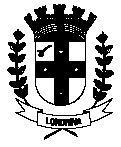 CÂMARA MUNICIPAL DE LONDRINAEstado do ParanáCÂMARA MUNICIPAL DE LONDRINAEstado do ParanáCÂMARA MUNICIPAL DE LONDRINAEstado do Paraná